North East School Division 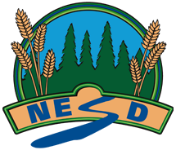 Unpacking Outcomes Interior Design & Decorating 30
Module 2: Elements of Design (Core) Unpacking the Outcome Unpacking the Outcome Unpacking the Outcome Examine --> design (elements)Examine --> design (elements)Examine --> design (elements)Outcome (circle the verb and underline the qualifiers) Outcome (circle the verb and underline the qualifiers) Outcome (circle the verb and underline the qualifiers) Examine the elements of design.Examine the elements of design.Examine the elements of design.KNOW UNDERSTAND BE ABLE TO DO Vocabulary- line, form, tactile, hue, value, intensityElements of designPrinciples of designRole of lighting Characteristics of common elements of design (*1): • line; • form; • space; • texture; • light; • colour; and, • pattern.Color Scheme harmonies (*2): • analogous; • monochromatic; • complementary; • split complementary; • triadic; and, • tetrad.Types of patterns (*3): e.g., naturalistic, organic, geometric, abstract, metamorphicThat the elements and principles of design are different and have characteristics that can affect a designed spaceThat lighting and colour can impact mood, behavior and feeling in a spaceThat changing an element of design can impact other elements in the space and change the feeling or effect of itThat colour theory can help us make design decisions depending on the effect we are hoping fora. Differentiate between the elements and principles of design. b. Explore the characteristics of the common elements of design including: (*1)c. Describe various effects that can be achieved by manipulating line. d. Research the effect of form and how it can be used efficiently in interior design. e. Explore how space can be manipulated to create specific feelings. f. Compare how visual and tactile textures can be applied to design and decorating.g. Describe the role of lighting such as ambient, task, accent and natural, in design and decorating. h. Explore how colour can be used to impact people’s moods, feelings and behaviours. i. Demonstrate how colour systems (e.g., colour wheel) show relationships between colours. j. Differentiate among the basic attributes of colour (e.g., hue, value, intensity). k. Explain the characteristics of the six standard colour scheme harmonies: l. Examine how different types of patterns (*3) can be used in design and decorating. m. Predict how changing one or more elements of design can impact other elements in a specific space.ESSENTIAL QUESTIONS ESSENTIAL QUESTIONS ESSENTIAL QUESTIONS What are the elements and principles of design?Why are colour and light relationships so influential to design?How can the elements of design influence a design space?What are the elements and principles of design?Why are colour and light relationships so influential to design?How can the elements of design influence a design space?What are the elements and principles of design?Why are colour and light relationships so influential to design?How can the elements of design influence a design space?